NameMr. Rajpal Mr. Rajpal Mr. Rajpal Mr. Rajpal Mr. Rajpal 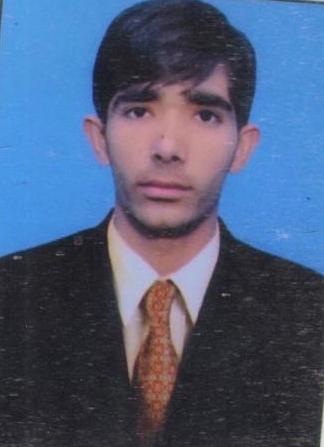 DesignationAssistant ProfessorAssistant ProfessorAssistant ProfessorAssistant ProfessorAssistant ProfessorDepartmentGeographyGeographyGeographyGeographyGeographyQualificationM.Sc. (Geography, 2015)Kurukshetra University, kurukshetraM.Sc. (Geography, 2015)Kurukshetra University, kurukshetraM.Sc. (Geography, 2015)Kurukshetra University, kurukshetraM.Sc. (Geography, 2015)Kurukshetra University, kurukshetraM.Sc. (Geography, 2015)Kurukshetra University, kurukshetraResearch NILNILNILNILNILNILNILExperience (in years)Total4 YTotal4 YTotal4 YTeaching4 YTeaching4 YResearchNILResearchNILContact Details:E-mailrajpalkadyan11@gmai.comE-mailrajpalkadyan11@gmai.comE-mailrajpalkadyan11@gmai.comE-mailrajpalkadyan11@gmai.comMobile/Phone+91-9812894204Mobile/Phone+91-9812894204Mobile/Phone+91-9812894204Books/Chapters PublishedNILNILNILNILNILNILNILResearch PublicationsInternational JournalsInternational JournalsNational JournalsNational JournalsInternational ConferencesInternational ConferencesNational ConferencesResearch PublicationsNILNILNILNILNILNIL01Research Guidance Research Guidance Ph.D.Ph.D.NILMastersMastersNILResearch ProjectsResearch ProjectsCompletedCompletedNILInprogressInprogressNILConsultancy ProjectsConsultancy ProjectsCompletedCompletedNILInprogressInprogressNILSeminar/Conference/STTPsSeminar/Conference/STTPsAttendedAttended01Organized Organized NILProfessional AffiliationsProfessional AffiliationsKurukshetra University, kurukshetraKurukshetra University, kurukshetraKurukshetra University, kurukshetraKurukshetra University, kurukshetraKurukshetra University, kurukshetraKurukshetra University, kurukshetraAwards/ Fellowships etc.Awards/ Fellowships etc.UGC NETUGC NETUGC NETUGC NETUGC NETUGC NET